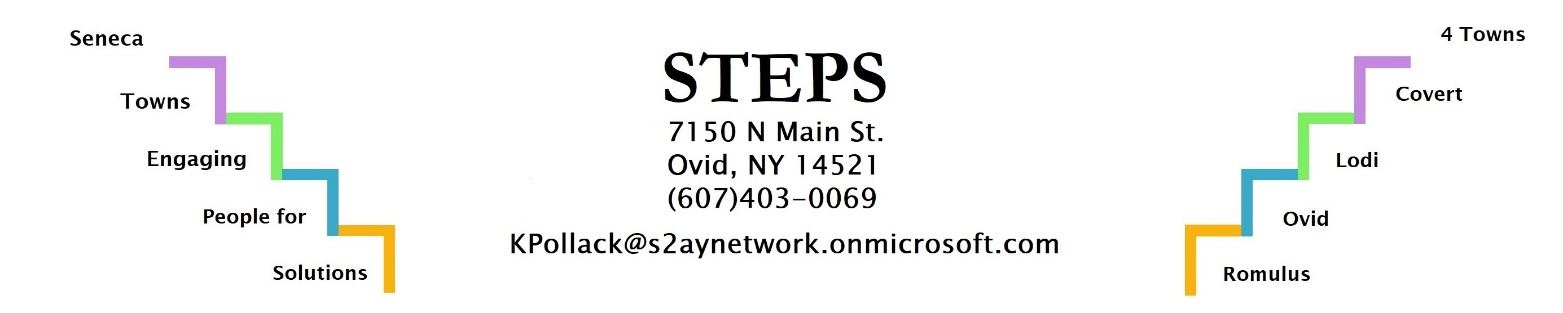 For any questions or assistance in filling out this form, please call STEPS (Seneca Towns Engaging People for Solutions) at 607-403-0069 or KPollack@S2aynetwork.onmicrosoft.com Please Return this form to:STEPS Office PO Box 902, 7150 Main St.Ovid, NY 14521or email to KPollack@s2aynetwork.onmicrosoft.com FOR OFFICE USE ONLYApproved By:       Project Director: _____________________________________________________    Date: ______________Sustainability Coordinator: _____________________________________________    Date: ______________Supportive Signature 1: _______________________________________________	Date: ______________Supportive Signature 2: ______________________________________________	Date: ______________Applicant InformationApplicant InformationNameBusiness NameAddressAddressPhone NumberPhone NumberFax NumberFax NumberEmailEmailBusiness AddressBusiness AddressWebsiteWebsiteBusiness HistoryBusiness HistoryDescribe your business idea and any steps you have taken to develop your business.Describe your business idea and any steps you have taken to develop your business.Describe any training (classes/workshops), education, or experience you have related to your business idea?Describe any training (classes/workshops), education, or experience you have related to your business idea?Have you completed a business plan for your potential business (please note that a business plan will be required prior to approval) If yes, please attach.Have you completed a business plan for your potential business (please note that a business plan will be required prior to approval) If yes, please attach.Capital Investments:How much money have you invested in the following categories to date?Property:	$_____________Equipment:	$_____________Inventory: 	$_____________Other:		$_____________What are your funding sources, and how much did each one contribute to date?Personal Cash:	$_____________Micro-Enterprise Grant:	$_____________Bank Loan:	$_____________Other:		$_____________Capital Investments:How much money have you invested in the following categories to date?Property:	$_____________Equipment:	$_____________Inventory: 	$_____________Other:		$_____________What are your funding sources, and how much did each one contribute to date?Personal Cash:	$_____________Micro-Enterprise Grant:	$_____________Bank Loan:	$_____________Other:		$_____________Current Business NeedsCurrent Business NeedsList all current business expenses and liabilities below (ex. Rent, Operating Costs, Insurance, Payroll, etc.)List all current business expenses and liabilities below (ex. Rent, Operating Costs, Insurance, Payroll, etc.)Funding amount requested (Up to $3,000): $_____________What will the funds be used for?Note: The amount awarded will be split as 50% grant and 50% loan for Micro-Enterprise Grant /Loan . Funding amount requested (Up to $3,000): $_____________What will the funds be used for?Note: The amount awarded will be split as 50% grant and 50% loan for Micro-Enterprise Grant /Loan . Future Goals and Community ImpactFuture Goals and Community ImpactPlease state two objectives for your business that you would like to see within the next two years.1.2.Please state two objectives for your business that you would like to see within the next two years.1.2.Economic ImpactJob Impact: Note the number of full time or full-time equivalents to be created or retained by this project. Please differentiate “new” versus “retained” jobs_____________ Jobs created if applicable Total Yearly Business Expenditures in:	Value of goods to be purchased as a result of this Microenterprise 	Grant/LoanSeneca County	$_____________				Seneca County	$_____________	
New York State	$_____________				New York State	$_____________Anticipated Projected Sales:Current Year:	 $_____________	Next Year:	 $_____________	Economic ImpactJob Impact: Note the number of full time or full-time equivalents to be created or retained by this project. Please differentiate “new” versus “retained” jobs_____________ Jobs created if applicable Total Yearly Business Expenditures in:	Value of goods to be purchased as a result of this Microenterprise 	Grant/LoanSeneca County	$_____________				Seneca County	$_____________	
New York State	$_____________				New York State	$_____________Anticipated Projected Sales:Current Year:	 $_____________	Next Year:	 $_____________	Current assessed property value associated with your business: $_____________	Square footage of space converted to business usage sourced from: _____________	New Construction	_____________	Vacant Property 	_____________	Private Residential Property	_____________Estimated number of new construction jobs created as a result of this project: _____________Acres of land to be added to agricultural production as a result of this project: _____________Acres of land to be removed from agricultural production as a result of this project: _____________List all debt outstanding to date: _______________Current assessed property value associated with your business: $_____________	Square footage of space converted to business usage sourced from: _____________	New Construction	_____________	Vacant Property 	_____________	Private Residential Property	_____________Estimated number of new construction jobs created as a result of this project: _____________Acres of land to be added to agricultural production as a result of this project: _____________Acres of land to be removed from agricultural production as a result of this project: _____________List all debt outstanding to date: _______________How did you hear about the Micro-Enterprise Program?How did you hear about the Micro-Enterprise Program?Client SignatureI certify that the above information is true and correct to the best of my knowledge and understand that this information may be verified by authorized government officials.Signature _______________________________________________	Date: _______________Client SignatureI certify that the above information is true and correct to the best of my knowledge and understand that this information may be verified by authorized government officials.Signature _______________________________________________	Date: _______________